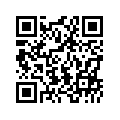 Professor: George E.K. Whitehead	Office: Rm. 402 Humanities BuildingEmail: prof.gwhitehead@gmail.com	Website: profgwhitehead.weebly.com  *Office hours may vary. Please make an appointment with Prof. G if you wish to see him outside of class hours. PeriodTimeMonTueWedThuFri19:30-10:20Research (Field Work)210:30-11:20Internet Writing (Rm. 200)Research (Field Work)Internet Writing (Rm. 200)311:30-12:20Topic Discussion 2 (Rm. 300)Research (Field Work)Internet Writing (Rm. 200)412:30-1:20Research (Field Work)51:30-2:20Debate 2 (Rm. 500)Research (Field Work)62:30-3:20Debate 2 (Rm. 500)Research (Field Work)73:30-4:20Debate 2 (Rm. 500)Topic Discussion 2 (Rm. 401)Research (Field Work)84:30-5:20 Topic Discussion 2 (Rm. 401)Research (Field Work)96:30 – 8:00 Research (Field Work)